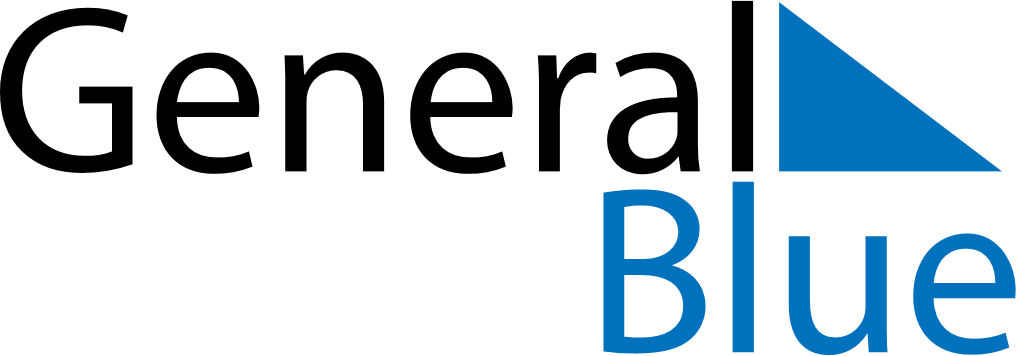 April 2019April 2019April 2019April 2019April 2019April 2019AlbaniaAlbaniaAlbaniaAlbaniaAlbaniaAlbaniaMondayTuesdayWednesdayThursdayFridaySaturdaySunday1234567April Fools’ Day89101112131415161718192021Catholic Easter22232425262728Catholic EasterOrthodox Easter2930Orthodox EasterNOTES